BEREM ZLOGEBA   BU   BI   BE   BO   PA   PE   TU   TA   KI   MA   VA   RE   NA   SO   ČE   TE   UH   LA   ŠA   RČ   CA   PU   PI   PO   PU   ŠO   AH   HI   HO   HU   HE   HA   EL   LO   ORVI   VE   VU   VO   AV   MUBEREM BESEDE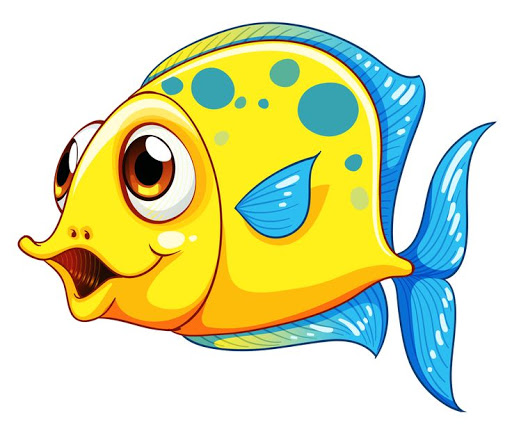 BOM   BOŠ   BOR   BOS   BIK   BIČ   BOVA   BINE NEBO   SOBA   BUČA   RIBAHIŠA   MUHA   MIHA   HANA   UHAN   HOTEL   SMEH   HLAČE   HRČEK   TELOH   TREBUH   HELIKOPTER   ŠAH   HOBOTNICA   HLADILNIK   ŠAHISTBEREM POVEDI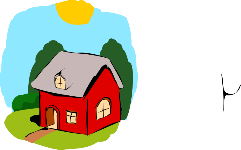 TETA META IMA           . NENA NIMA . 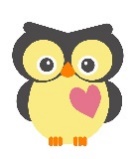 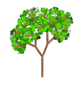 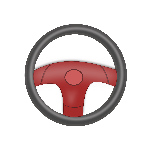 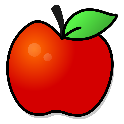 TINE IMA         .   NA            NI         ..HANA IN MIHA SMUČATA. Z OČKOM IN MAMICO HODITA NA POHORJE. NA SMUČIŠČU UPOŠTEVATA PRAVILA. 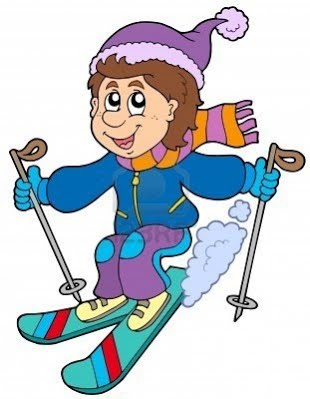 BRANE SE JE NAŠEMIL V KLOVNA. IMEL JE VIJOLIČASTO LASULJO, PISANO OBLEKO IN VELIKE ČEVLJE. MAMICA MU JE NOS POBARVALA RDEČE. 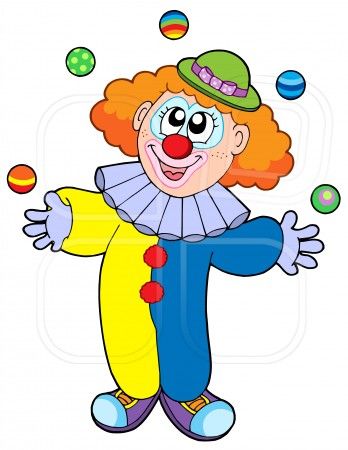 